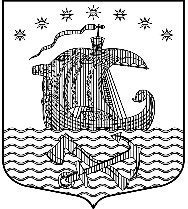     АДМИНИСТРАЦИЯМуниципальное образование Свирицкое сельское поселение                 Волховского муниципального района Ленинградской области	                                ПОСТАНОВЛЕНИЕп.СвирицаОт 08.06.2020г.                                                                                                             №60                                                                                    Руководствуясь Федеральным законом от 06 октября 2003 года № 131-ФЗ «Об общих принципах организации местного самоуправления в Российской Федерации», Федеральным законом от 24 июня 1998 года № 89-ФЗ «Об отходах производства и потребления»,  постановлением Правительства РФ от 31 августа 2018 года № 1039 «Об утверждении правил обустройства мест (площадок) накопления твердых коммунальных отходов и ведения их реестра» на основание заявления ООО «Уржум» от 04.06.2020г № 25, руководствуясь Уставом муниципального образования Свирицкое сельское поселение Волховского муниципального района Ленинградской области, администрация  постановляет:1.Внести изменение в реестр мест (площадок) накопления твердых коммунальных отходов на территории муниципального образования Свирицкое сельское поселение Волховского муниципального района Ленинградской области (утвержденный постановлением 12.12.2019г. №138) согласно приложению 1.2. Настоящее постановление вступает в силу со дня его официального опубликования в газете «Волховские огни» и подлежит размещению на официальном сайте муниципального образования Свирицкое сельское поселение Волховского муниципального района Ленинградской области.                3. Контроль за исполнением настоящего постановления оставляю за собой.Глава администрации                                         	                 В.А.Атаманова  «О внесении изменении в постановление от 12.12.2019 №138  Об утверждении реестра мест                                       (площадок) накопления твердых коммунальных отходов на территории муниципального образования Свирицкое сельское поселение Волховского муниципального района Ленинградской области»